РЕШЕНИЕРассмотрев проект решения о внесении изменений в Решение Городской                Думы Петропавловск-Камчатского городского округа от 27.12.2013 № 173-нд 
«О бюджетном процессе в Петропавловск-Камчатском городском округе», внесенный Главой Петропавловск-Камчатского городского округа Иваненко В.Ю., 
в соответствии со статьей 28 Устава Петропавловск-Камчатского городского округа Городская Дума Петропавловск-Камчатского городского округа РЕШИЛА:Принять Решение о внесении изменений в Решение Городской Думы Петропавловск-Камчатского городского округа от 27.12.2013 № 173-нд 
«О бюджетном процессе в Петропавловск-Камчатском городском округе».2. Направить принятое Решение Главе Петропавловск-Камчатского городского округа для подписания и обнародования.РЕШЕНИЕот 22.03.2018 № 36-ндО внесении изменений в Решение Городской Думы Петропавловск-Камчатского городского округа от 27.12.2013 № 173-нд «О бюджетном процессе в Петропавловск-Камчатском городском округе»Принято Городской Думой Петропавловск-Камчатского городского округа(решение от 21.03.2018 № 120-р)1. В статье 4:1) абзац пятый изложить в следующей редакции:«- составление и внесение (не позднее 15 ноября текущего года) проекта бюджета городского округа на очередной финансовый год и на плановый период или проекта бюджета городского округа на очередной финансовый год 
и среднесрочного финансового плана на рассмотрение Городской Думой Петропавловск-Камчатского городского округа;»;2) абзац восьмой изложить в следующей редакции:«- составление, представление в Городскую Думу Петропавловск-Камчатского городского округа (не позднее 1 мая текущего года), рассмотрение и утверждение               (до 15 июля текущего года) Городской Думой Петропавловск-Камчатского городского округа отчета об исполнении бюджета городского округа 
за отчетный год;».Абзац восьмой части 1 статьи 5 изложить в следующей редакции:«- главные распорядители и получатели бюджетных средств городского округа;».Пункт 3 части 2 статьи 6 изложить в следующей редакции:«3) утверждение либо отклонение решения об исполнении бюджета городского округа.».Статью 21 изложить в следующей редакции:«Статья 21. Муниципальный дорожный фонд1. Муниципальный дорожный фонд городского округа - часть средств               бюджета городского округа, подлежащая использованию в целях финансового обеспечения дорожной деятельности в отношении автомобильных дорог общего пользования местного значения, а также капитального ремонта и ремонта дворовых территорий многоквартирных домов, проездов к дворовым территориям многоквартирных домов городского округа.2. Решение о создании муниципального дорожного фонда городского округа, порядок формирования и использования бюджетных ассигнований муниципального дорожного фонда городского округа принимается Городской Думой в соответствии со статьей 179.4 Бюджетного кодекса Российской Федерации.3. Объем бюджетных ассигнований муниципального дорожного фонда городского округа утверждается решением о бюджете городского округа 
на очередной финансовый год (очередной финансовый год и плановый период).Бюджетные ассигнования муниципального дорожного фонда городского округа, не использованные в текущем финансовом году, направляются 
на увеличение бюджетных ассигнований муниципального дорожного фонда городского округа в очередном финансовом году.».Часть 4 статьи 22 исключить.В статье 27:1) часть 4 изложить в следующей редакции:«4. При рассмотрении вопроса о внесении изменений в бюджет городского округа на очередной сессии, проект решения и необходимые документы 
и материалы к нему представляются в Городскую Думу не менее чем                                           за 15 календарных дней до даты проведения очередной сессии, таблица поправок представляется в Городскую Думу не менее чем за 3 рабочих дня до даты проведения очередной сессии.Принятое на сессии Городской Думы решение о внесении изменений 
в бюджет городского округа дорабатывается финансовым органом с учетом таблицы поправок в течение 3 рабочих дней и в окончательном варианте передается 
в Городскую Думу для подписания.»;2) дополнить частью 4.1 следующего содержания:«4.1. По инициативе Главы городского округа может быть созвана внеочередная сессия Городской Думы (далее – внеочередная сессия) по вопросу внесения изменений в бюджет городского округа.Обращение Главы городского округа о созыве внеочередной сессии              Городской Думы по вопросу внесения изменений в бюджет городского округа направляется в Городскую Думу с одновременным предоставлением проекта решения о внесении изменений в бюджет городского округа и необходимых документов, и материалов к нему.».7. Настоящее Решение вступает в силу после дня его официального опубликования.	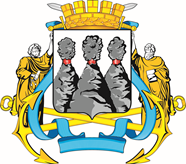 ГОРОДСКАЯ ДУМАПЕТРОПАВЛОВСК-КАМЧАТСКОГО ГОРОДСКОГО ОКРУГАот 21.03.2018 № 120-р7-я сессияг. Петропавловск-КамчатскийО принятии решения о внесении изменений 
в Решение Городской Думы Петропавловск-Камчатского городского округа от 27.12.2013 № 173-нд «О бюджетном процессе в Петропавловск-Камчатском городском округе»Председатель Городской ДумыПетропавловск-Камчатскогогородского округа                 Г.В. МонаховаГОРОДСКАЯ ДУМАПЕТРОПАВЛОВСК-КАМЧАТСКОГО ГОРОДСКОГО ОКРУГАГлаваПетропавловск-Камчатскогогородского округа                         В.Ю. Иваненко